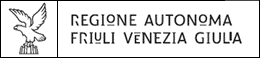 in base al “Bando per interventi riguardanti la valorizzazione dei dialetti di origine veneta parlati nella regione Friuli Venezia Giulia indicati all’articolo 2 della legge regionale 17 febbraio 2010, n.5.”, approvato con D.G.R. n.872 dd.4.6.2021CHIEDEconformemente a quanto riportato dettagliatamente nella “Relazione illustrativa-descrittiva dell’intervento e delle modalità operative di realizzazione”. ContestualmenteDICHIARAai sensi degli artt.46 e 47, D.P.R. n.445/2000 (Testo unico delle disposizioni legislative e regolamentari in materia di documentazione amministrativa), sotto la propria responsabilità e nella piena consapevolezza di quanto disposto dagli artt.75 e 76 del richiamato D.P.R., che il soggetto rappresentato:
DICHIARA INOLTRE-	di essere a conoscenza delle disposizioni contenute nel “Bando per interventi riguardanti la valorizzazione dei dialetti di origine veneta parlati nella regione Friuli Venezia Giulia indicati all’articolo 2 della legge regionale 17 febbraio 2010, n.5.”, approvato con D.G.R. n.872 dd.4.6.2021;-	che le informazioni rese relativamente agli elementi di valutazione di cui al bando corrispondono al vero;-	che l’intervento per cui si richiede il finanziamento sarà realizzato conformemente a quanto riportato dettagliatamente nell’allegata “Relazione illustrativa-descrittiva dell’intervento e delle modalità operative di realizzazione”, nel rispetto delle prescrizioni del Bando;-	di impegnarsi a comunicare tempestivamente all’Amministrazione regionale eventuali finanziamenti, di fonte pubblica o privata, ottenuti per la realizzazione dell’intervento, nonché tutte le variazioni dei dati comunicati con la presente domanda;-	di assumere gli obblighi derivanti dalla L. n.136/2010, e in particolare di impegnarsi a comunicare entro 7 giorni ogni modifica che interverrà nei dati a tal fine indicati;-	di aver preso atto dell’informativa sul trattamento dei dati personali, recata all’art.27 del Bando, ai sensi dell’art.13 del Regolamento (UE) 2016/679 e del D.Lgs. n.196/2003;-	di aver assolto all’annullo della marca da bollo, di importo pari a euro 16,00, e che la relativa marca sarà utilizzata esclusivamente per la presentazione della presente domanda di finanziamento;-	di essere a conoscenza che qualora il/la sottoscritto/a non voglia o non possa utilizzare lo strumento di cui all’art.47, D.P.R. n.445/2000 (ovvero la dichiarazione sostitutiva dell’atto di notorietà) e si tratti di stati, fatti o qualità personali risultanti da albi o da registri tenuti o conservati da una pubblica amministrazione, è sufficiente che indichi l’ente pubblico presso il quale l’Amministrazione regionale è tenuta a rivolgersi per acquisire d’ufficio le relative informazioni o certificazioni;-	di esonerare l’Amministrazione regionale e la Tesoreria regionale da ogni responsabilità per errori in cui le medesime possano incorrere in conseguenza di inesatte indicazioni contenute nella presente domanda, e per effetto di mancata comunicazione, nelle dovute forme, di eventuali variazioni successive.OGGETTO:Domanda di finanziamentoper interventi riguardanti la valorizzazione dei dialetti di origine veneta parlati nella regione Friuli Venezia Giulia.ANNO 2021Riferimento normativo:Legge regionale 17 febbraio 2010, n.5 (Valorizzazione dei dialetti di origine veneta parlati nella regione Friuli Venezia Giulia)
OGGETTO:Domanda di finanziamentoper interventi riguardanti la valorizzazione dei dialetti di origine veneta parlati nella regione Friuli Venezia Giulia.ANNO 2021Riferimento normativo:Legge regionale 17 febbraio 2010, n.5 (Valorizzazione dei dialetti di origine veneta parlati nella regione Friuli Venezia Giulia)
Alla Regione autonoma Friuli Venezia Giulia Direzione centrale autonomie locali, funzione pubblica sicurezza e politiche dell’immigrazioneServizio lingue minoritarie e corregionali all’esteroPEC: autonomielocali@certregione.fvg.it Quadro AIl /La sottoscritto/a Legale rappresentanteIl /La sottoscritto/a Legale rappresentanteIl /La sottoscritto/a Legale rappresentanteNome e CognomeNato/a a - in dataCodice fiscaleResidente in(via, n., città, cap, prov.)TelefonoCellulareEmailQuadro B1Soggetto proponenteSoggetto proponenteSoggetto proponenteEsatta denominazione riportata nello Statuto ed eventuale acronimoIndirizzo sede legale(via, n., città, cap, prov.)Indirizzo sede operativa se diversa da sede legale(via, n., città, cap, prov.)TelefonoCellulareEmailPosta elettronica certificata(PEC)Codice fiscalePartita IVAEventuale persona di riferimento per il contributo se diversa dal legale rappresentante(nome, cognome, tel., cell., email)Quadro B2 Dati del partenariato(l’esistenza del partenariato deve essere comprovata da apposita lettera di intenti, sottoscritta dal soggetto partner, da allegare alla presente domanda unitamente alla relativa fotocopia di un documento di riconoscimento in corso di validità)Dati del partenariato(l’esistenza del partenariato deve essere comprovata da apposita lettera di intenti, sottoscritta dal soggetto partner, da allegare alla presente domanda unitamente alla relativa fotocopia di un documento di riconoscimento in corso di validità)Dati del partenariato(l’esistenza del partenariato deve essere comprovata da apposita lettera di intenti, sottoscritta dal soggetto partner, da allegare alla presente domanda unitamente alla relativa fotocopia di un documento di riconoscimento in corso di validità)Sezione da compilare unicamente in caso di programma presentato congiuntamente da due o più soggetti in rapporto di partenariato. Sezione da compilare unicamente in caso di programma presentato congiuntamente da due o più soggetti in rapporto di partenariato. Sezione da compilare unicamente in caso di programma presentato congiuntamente da due o più soggetti in rapporto di partenariato. Sezione da compilare unicamente in caso di programma presentato congiuntamente da due o più soggetti in rapporto di partenariato. Organizzazione capofilaOrganizzazioni aderentiSoggetti pubblici aderenti al partenariatola concessione del contributo di:     €per realizzare l’intervento dal titolo:per realizzare l’intervento dal titolo:REGIME DI IMPOSTA DI BOLLO	
barrare la casella interessata REGIME DI IMPOSTA DI BOLLO	
barrare la casella interessata non è esente dall’imposta di bolloè esente dall’imposta di bollo di cui al D.P.R. n.642/1972, in particolare ai sensi:-della L. n.266/1991 sulle organizzazioni di volontariato-   del D.Lgs. n.117/2017, art.82, c.5 per le associazioni del terzo settore-   della L. n.289/2002 (Coni e FSN) e Legge di bilancio 2019 n.145/18, c.646-   altro (specificare) __     __________________________________è esente dall’imposta di bollo di cui al D.P.R. n.642/1972, in particolare ai sensi:-della L. n.266/1991 sulle organizzazioni di volontariato-   del D.Lgs. n.117/2017, art.82, c.5 per le associazioni del terzo settore-   della L. n.289/2002 (Coni e FSN) e Legge di bilancio 2019 n.145/18, c.646-   altro (specificare) __     __________________________________è esente dall’imposta di bollo di cui al D.P.R. n.642/1972, in particolare ai sensi:-della L. n.266/1991 sulle organizzazioni di volontariato-   del D.Lgs. n.117/2017, art.82, c.5 per le associazioni del terzo settore-   della L. n.289/2002 (Coni e FSN) e Legge di bilancio 2019 n.145/18, c.646-   altro (specificare) __     __________________________________è esente dall’imposta di bollo di cui al D.P.R. n.642/1972, in particolare ai sensi:-della L. n.266/1991 sulle organizzazioni di volontariato-   del D.Lgs. n.117/2017, art.82, c.5 per le associazioni del terzo settore-   della L. n.289/2002 (Coni e FSN) e Legge di bilancio 2019 n.145/18, c.646-   altro (specificare) __     __________________________________è esente dall’imposta di bollo di cui al D.P.R. n.642/1972, in particolare ai sensi:-della L. n.266/1991 sulle organizzazioni di volontariato-   del D.Lgs. n.117/2017, art.82, c.5 per le associazioni del terzo settore-   della L. n.289/2002 (Coni e FSN) e Legge di bilancio 2019 n.145/18, c.646-   altro (specificare) __     __________________________________di aver assolto al pagamento dell’imposta di bollo per la domanda inviata per PEC e, a comprova, indica il cod. identificativo della  marca da bollo acquistata: ___     ________)REGIME IVA	
barrare la casella interessata REGIME IVA	
barrare la casella interessata non è titolare di partita IVAè titolare di partita IVA e l’imposta addebitata costituisce un costo in quanto non recuperabileè titolare di partita IVA e l’imposta non costituisce un costo in quanto compensataè titolare di partita IVA non recuperabile nella percentuale del __     ___________________REGIME FISCALE IRES	
barrare la casella interessata REGIME FISCALE IRES	
barrare la casella interessata è “Ente commerciale” (soggetto che esercita attività/impresa commerciale, per il reddito definito dall’art.55 del D.P.R. 22.12.1986 n.917) e che quindi, in base all’art.28 del D.P.R. n.600/1973, il finanziamento è soggetto alla ritenuta del 4%è “Ente non commerciale” (soggetto che non esercita attività/impresa commerciale, per il reddito definito dall’art.55 del D.P.R. 22.12.1986 n.917), che svolge attività non rilevanti ai fini delle norme fiscali in materia (IRES) e utilizza il finanziamento per promuovere attività per il conseguimento di fini istituzionali che non assumono il carattere di commercialità e che quindi, in base all’art.28 del D.P.R. n.600/1973, il finanziamento non è soggetto alla ritenuta del 4%è “Ente non commerciale” (soggetto che non esercita attività/impresa commerciale, per il reddito definito dall’art.55 del D.P.R. 22.12.1986 n.917), che, pur svolgendo anche attività commerciale occasionale, utilizza il finanziamento per promuovere attività per il conseguimento di fini istituzionali che non assumono il carattere di commercialità e che quindi, in base all’art.28 del D.P.R. n.600/1973, il finanziamento non è soggetto alla ritenuta del 4%è “Ente non commerciale” (soggetto che non esercita attività/impresa commerciale, per il reddito definito dall’art.55 del D.P.R. 22.12.1986 n.917), che però svolge anche attività commerciale occasionale e utilizza il finanziamento richiesto per un’attività commerciale occasionale e che quindi, in base all’art.28 del D.P.R. n.600/1973, l’incentivo è soggetto alla ritenuta del 4%è soggetto esente dalla ritenuta fiscale del 4% in virtù di espressa deroga ai sensi della legge (specificare) ___     ____________________________________________________SEDE LEGALE OPERATIVA	
barrare la casella interessata SEDE LEGALE OPERATIVA	
barrare la casella interessata la propria sede legale e la propria sede operativa sono quelle indicate nel “Quadro B1 - Dati del soggetto richiedente” del presente modello di domandaLuogo e dataFirma del DichiaranteQuadro CRelazione illustrativa-descrittiva dell’intervento e delle modalità operative di realizzazioneN.B. Si chiede di fornire gli elementi utili alla valutazione dell’intervento proposto secondo i criteri definiti nell’Allegato A al Bando.Relazione illustrativa-descrittiva dell’intervento e delle modalità operative di realizzazioneN.B. Si chiede di fornire gli elementi utili alla valutazione dell’intervento proposto secondo i criteri definiti nell’Allegato A al Bando.Titolo dell’interventoTitolo dell’interventoSettore di interventoIndicare tra quelli previsti all’art.5, c.1, lett.a) e b), Bando, e riportati nella colonna a fianco, il settore specifico nel quale ricade l’intervento propostoSettore di interventoIndicare tra quelli previsti all’art.5, c.1, lett.a) e b), Bando, e riportati nella colonna a fianco, il settore specifico nel quale ricade l’intervento proposto  Studi e ricercheSettore di interventoIndicare tra quelli previsti all’art.5, c.1, lett.a) e b), Bando, e riportati nella colonna a fianco, il settore specifico nel quale ricade l’intervento propostoSettore di interventoIndicare tra quelli previsti all’art.5, c.1, lett.a) e b), Bando, e riportati nella colonna a fianco, il settore specifico nel quale ricade l’intervento proposto  Attività culturali e spettacolo Descrizione dell’interventoFornire gli elementi per la valutazione in base ai criteri oggettivi:ampiezza del partenariato: quanti e quali sono i partner coinvolti sulla base di accordi sottoscritti?soggetti del partenariato: quanti e quali partner hanno sede legale nella Regione del Veneto?grado d’impatto dell’attività programmata: in quale ambito territoriale, costituito da 1 o più comuni, si svolgerà l’intervento?percentuale di cofinanziamento del programma: che percentuale di cofinanziamento (derivato da fondi propri o da altre fonti di finanziamento anche di altri soggetti previsti alla data di presentazione della domanda) si intende destinare per l’intervento?grado di forza complessivo del soggetto proponente e dei soggetti partner: quanti sono gli associati e dipendenti del Capofila e dei partner che hanno parte attiva nella realizzazione dell’intervento (numero comprovato dal libro soci o da un contratto di lavoro)?attuazione diverse tipologie: nel caso il settore specifico in cui ricade l’intervento sia “Studi e ricerche”, quante tipologie di intervento sono oggetto di realizzazione tra quelle indicate all’art.5, c.1, lett.a), Bando?Numero di eventi programmati: nel caso il settore specifico in cui ricade l’intervento sia” Attività culturali e spettacolo”, quanti eventi si intende realizzare nell’ambito dell’intervento programmato?Fornire altri elementi utili per la valutazione in base ai criteri soggettivi:congruenza risorse umane, finanziarie, organizzative e strumentali rispetto a obiettivi e attività propostegrado di innovatività/originalità rispetto all’oggetto o alla modalità di realizzazione dell’interventocapacità di comunicazione/ promozione dell’intervento in rapporto alla valorizzazione del territorio anche mediante i nuovi mediavalidità dell’attività programmata per promuovere il/i dialetto/iqualità/rilevanza anche scientifica dell’intervento proposto (settore specifico “Studi e ricerche”)capacità di favorire la trasmissione intergenerazionale del dialetto (settore specifico “Attività culturali e spettacolo”)Descrizione dell’interventoFornire gli elementi per la valutazione in base ai criteri oggettivi:ampiezza del partenariato: quanti e quali sono i partner coinvolti sulla base di accordi sottoscritti?soggetti del partenariato: quanti e quali partner hanno sede legale nella Regione del Veneto?grado d’impatto dell’attività programmata: in quale ambito territoriale, costituito da 1 o più comuni, si svolgerà l’intervento?percentuale di cofinanziamento del programma: che percentuale di cofinanziamento (derivato da fondi propri o da altre fonti di finanziamento anche di altri soggetti previsti alla data di presentazione della domanda) si intende destinare per l’intervento?grado di forza complessivo del soggetto proponente e dei soggetti partner: quanti sono gli associati e dipendenti del Capofila e dei partner che hanno parte attiva nella realizzazione dell’intervento (numero comprovato dal libro soci o da un contratto di lavoro)?attuazione diverse tipologie: nel caso il settore specifico in cui ricade l’intervento sia “Studi e ricerche”, quante tipologie di intervento sono oggetto di realizzazione tra quelle indicate all’art.5, c.1, lett.a), Bando?Numero di eventi programmati: nel caso il settore specifico in cui ricade l’intervento sia” Attività culturali e spettacolo”, quanti eventi si intende realizzare nell’ambito dell’intervento programmato?Fornire altri elementi utili per la valutazione in base ai criteri soggettivi:congruenza risorse umane, finanziarie, organizzative e strumentali rispetto a obiettivi e attività propostegrado di innovatività/originalità rispetto all’oggetto o alla modalità di realizzazione dell’interventocapacità di comunicazione/ promozione dell’intervento in rapporto alla valorizzazione del territorio anche mediante i nuovi mediavalidità dell’attività programmata per promuovere il/i dialetto/iqualità/rilevanza anche scientifica dell’intervento proposto (settore specifico “Studi e ricerche”)capacità di favorire la trasmissione intergenerazionale del dialetto (settore specifico “Attività culturali e spettacolo”)progettazione - referente(nome, cognome, tel., cell., email)progettazione - referente(nome, cognome, tel., cell., email)organizzazione/gestione amministrativa - referente(se diverso dal precedente)organizzazione/gestione amministrativa - referente(se diverso dal precedente)Quadro DMODALITÀ DI PAGAMENTO Il/la sottoscritto/a in qualità di Legale rappresentante del soggetto proponente al fine di poter procedere all’incasso dei pagamenti che verranno effettuati da codesta Amministrazione regionaleCHIEDEche il versamento avvenga mediante le seguenti modalità:
1 Il conto deve essere intestato al soggetto proponente. Il/la sottoscritto/a in qualità di Legale rappresentante del soggetto proponente al fine di poter procedere all’incasso dei pagamenti che verranno effettuati da codesta Amministrazione regionaleCHIEDEche il versamento avvenga mediante le seguenti modalità:
1 Il conto deve essere intestato al soggetto proponente. Quadro EQuadro EALLEGATI
barrare la casella interessatapreventivo di spesa, con l’indicazione di ogni singola voce e con specifica evidenza delle eventuali previsioni di copertura finanziaria derivante da altre fonti di finanziamento (cofinanziamento), rispettoso delle disposizioni di cui all’art.8 del Bando, redatto utilizzando il modello predisposto dal Servizio e pubblicato sul sito web della Regione autonoma Friuli Venezia Giulia, all’indirizzo www.regione.fvg.it, nello spazio riservato alle comunità linguistichepreventivo di spesa, con l’indicazione di ogni singola voce e con specifica evidenza delle eventuali previsioni di copertura finanziaria derivante da altre fonti di finanziamento (cofinanziamento), rispettoso delle disposizioni di cui all’art.8 del Bando, redatto utilizzando il modello predisposto dal Servizio e pubblicato sul sito web della Regione autonoma Friuli Venezia Giulia, all’indirizzo www.regione.fvg.it, nello spazio riservato alle comunità linguistichecopia dell’Atto costitutivo e dello Statuto del soggetto richiedente, qualora non prodotti all’Amministrazione regionale in precedenti occasioni o variati successivamente all’ultima trasmissionecopia dell’Atto costitutivo e dello Statuto del soggetto richiedente, qualora non prodotti all’Amministrazione regionale in precedenti occasioni o variati successivamente all’ultima trasmissionenel caso di intervento presentato nell’ambito di un rapporto di partenariato, le lettere d’intenti sottoscritte dai legali rappresentanti dei partner unitamente alla relativa fotocopia di un documento di riconoscimento in corso di validità, redatte utilizzando il modello predisposto dal Servizio e pubblicato sul sito web della Regione autonoma Friuli Venezia Giulia, all’indirizzo www.regione.fvg.it, nello spazio riservato alle comunità linguistichenel caso di intervento presentato nell’ambito di un rapporto di partenariato, le lettere d’intenti sottoscritte dai legali rappresentanti dei partner unitamente alla relativa fotocopia di un documento di riconoscimento in corso di validità, redatte utilizzando il modello predisposto dal Servizio e pubblicato sul sito web della Regione autonoma Friuli Venezia Giulia, all’indirizzo www.regione.fvg.it, nello spazio riservato alle comunità linguistichefotocopia del documento d’identità in corso di validità del Legale rappresentante, sottoscrittore della domanda, fatte salve le ipotesi di firma digitalefotocopia del documento d’identità in corso di validità del Legale rappresentante, sottoscrittore della domanda, fatte salve le ipotesi di firma digitalealtro (specificare)
     altro (specificare)
     Luogo e dataFirma del Legale rappresentante